                                                                                   Barningham CEVCP School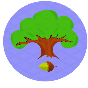                                                                  September 2015Dear Rabbit Parents,Please would you take a few moments to let us know how you felt about the schools transition process last term by completing this survey? We are preparing for the children who will be starting school in September 2016 and appreciate your feedback and ideas to help us provide the best first experience of school possible.Thank you, Miss Garland and Mrs Duncan  How would you describe the transition activities:  very helpful (4) / helpful   / not helpfulMy child found it:Very enjoyable seeing the things that they would be doing when they start schoolVery fun (in her words)An invaluable period of time to get to know her peers and feel more familiar in schoolAn opportunity to get used to the environment and people in frequent but short time frames.We felt that the school:Give a lot of useful information and always answer my questionsPrepared our child for schoolWent the extra mile to make the children feel at home in schoolVery friendly and helpful, easing both the children and their ‘emotional’ parents.The length and timing of the transition was:Ok and gave the children plenty of time to learn thingsSpot onPerfectGood. Please tell us how your child felt on starting school in September? He was very excited and can’t wait to come to school each dayVery excited to see her friends againNervous but excited tooLiked putting on a uniform and meeting up with friends made during the transitional period.The most useful aspects were:Meeting the teachers, see the school and learning where things are and what to doGave me comfort that my daughter had a friendMy daughter knew what and who to expect in classReally liked the opportunity to experience school dinner so I could imagine my daughter’s experienceThe opportunity to make friends that we met up with over the school holidays as well. It would have been useful to have known:A little bit more of what the children do during break-timesA bit more about the class timetable, frequency of PE.